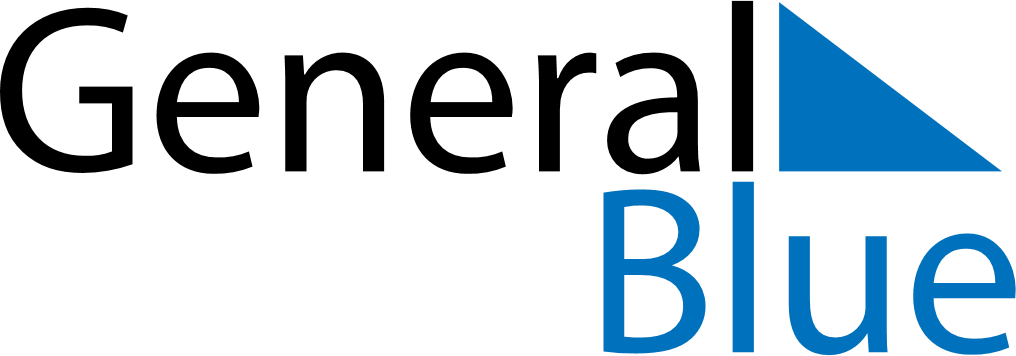 May 2024May 2024May 2024May 2024May 2024May 2024Kostany, Ustecky kraj, CzechiaKostany, Ustecky kraj, CzechiaKostany, Ustecky kraj, CzechiaKostany, Ustecky kraj, CzechiaKostany, Ustecky kraj, CzechiaKostany, Ustecky kraj, CzechiaSunday Monday Tuesday Wednesday Thursday Friday Saturday 1 2 3 4 Sunrise: 5:39 AM Sunset: 8:25 PM Daylight: 14 hours and 46 minutes. Sunrise: 5:37 AM Sunset: 8:26 PM Daylight: 14 hours and 49 minutes. Sunrise: 5:35 AM Sunset: 8:28 PM Daylight: 14 hours and 52 minutes. Sunrise: 5:33 AM Sunset: 8:29 PM Daylight: 14 hours and 56 minutes. 5 6 7 8 9 10 11 Sunrise: 5:32 AM Sunset: 8:31 PM Daylight: 14 hours and 59 minutes. Sunrise: 5:30 AM Sunset: 8:32 PM Daylight: 15 hours and 2 minutes. Sunrise: 5:28 AM Sunset: 8:34 PM Daylight: 15 hours and 5 minutes. Sunrise: 5:26 AM Sunset: 8:35 PM Daylight: 15 hours and 9 minutes. Sunrise: 5:25 AM Sunset: 8:37 PM Daylight: 15 hours and 12 minutes. Sunrise: 5:23 AM Sunset: 8:39 PM Daylight: 15 hours and 15 minutes. Sunrise: 5:22 AM Sunset: 8:40 PM Daylight: 15 hours and 18 minutes. 12 13 14 15 16 17 18 Sunrise: 5:20 AM Sunset: 8:42 PM Daylight: 15 hours and 21 minutes. Sunrise: 5:19 AM Sunset: 8:43 PM Daylight: 15 hours and 24 minutes. Sunrise: 5:17 AM Sunset: 8:44 PM Daylight: 15 hours and 27 minutes. Sunrise: 5:16 AM Sunset: 8:46 PM Daylight: 15 hours and 30 minutes. Sunrise: 5:14 AM Sunset: 8:47 PM Daylight: 15 hours and 33 minutes. Sunrise: 5:13 AM Sunset: 8:49 PM Daylight: 15 hours and 35 minutes. Sunrise: 5:12 AM Sunset: 8:50 PM Daylight: 15 hours and 38 minutes. 19 20 21 22 23 24 25 Sunrise: 5:10 AM Sunset: 8:52 PM Daylight: 15 hours and 41 minutes. Sunrise: 5:09 AM Sunset: 8:53 PM Daylight: 15 hours and 43 minutes. Sunrise: 5:08 AM Sunset: 8:54 PM Daylight: 15 hours and 46 minutes. Sunrise: 5:07 AM Sunset: 8:56 PM Daylight: 15 hours and 49 minutes. Sunrise: 5:06 AM Sunset: 8:57 PM Daylight: 15 hours and 51 minutes. Sunrise: 5:04 AM Sunset: 8:58 PM Daylight: 15 hours and 53 minutes. Sunrise: 5:03 AM Sunset: 9:00 PM Daylight: 15 hours and 56 minutes. 26 27 28 29 30 31 Sunrise: 5:02 AM Sunset: 9:01 PM Daylight: 15 hours and 58 minutes. Sunrise: 5:01 AM Sunset: 9:02 PM Daylight: 16 hours and 0 minutes. Sunrise: 5:00 AM Sunset: 9:03 PM Daylight: 16 hours and 2 minutes. Sunrise: 4:59 AM Sunset: 9:04 PM Daylight: 16 hours and 4 minutes. Sunrise: 4:59 AM Sunset: 9:05 PM Daylight: 16 hours and 6 minutes. Sunrise: 4:58 AM Sunset: 9:07 PM Daylight: 16 hours and 8 minutes. 